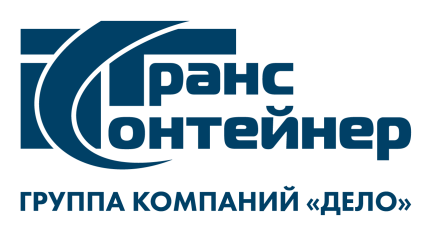 Разъяснения положений документацииоткрытого конкурса в электронной форме № ОКэ-НКПЗАБ-23-0015 по предмету закупки «Устройство системы охранно-тревожной сигнализации, системы оповещения и управления эвакуацией людей при пожаре и системы автоматического пожаротушения на объектах контейнерного терминала Забайкальск филиала ПАО «ТрансКонтейнер» на Забайкальской железной дороге» (далее –Открытый конкурс).Вопрос: Просим Вас предоставить проекты:1/05.2023-ПС. Система пожарной сигнализации2/05.2023-АУПТ. Автоматическая установка пожаротушения3/05.2023-СОТС. Система охранно-тревожной сигнализацииОтвет: В документацию о закупке Открытого конкурса внесены изменения, она дополнена приложением №7 «Проектно-сметная документация». В настоящее время актуальная редакция документации о закупке размещена на электронной торговой площадке OTC.ru и официальном сайте компании ПАО «ТранКонтенер» в информационно-телекоммуникационной сети «Интернет» в разделе «Закупки» (www.trcont.com). Председатель Постоянной рабочей группы ПАО «ТрансКонтейнер» на Забайкальской железной дороге                                                    Д.Н. МасельскийФилиал ПАО «ТрансКонтейнер»на Забайкальской ж.д.672000, Забайкальский край.г. Чита, ул. Анохина, д. 91, корп.2тел.: +7 (3022) 270540, доб. 6308e-mail: zabzd@trcont.com | www.trcont.com     18.08.2023  №  б/н    на _____________от_________